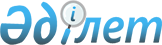 О присвоении наименований составных частей населенных пунктов Смирновского сельского округаРешение акима Смирновского сельского округа Карабалыкского района Костанайской области от 28 января 2009 года № 1. Зарегистрировано управлением юстиции Карабалыкского района Костанайской области 16 февраля 2009 года № 9-12-97

      Сноска. В заголовке и далее по тексту решения на государственном языке слова "селолық", "селосы" заменены словами "ауылдық", "ауылы" - решением акима Смирновского сельского округа Карабалыкского района Костанайской области от 06.06.2014 № 1 (вводится в действие по истечении десяти календарных дней после дня его первого официального опубликования).      На основании статьи 35 Закона Республики Казахстан "О местном государственном управлении в Республике Казахстан", пункта 4 статьи 14 Закона Республики Казахстан "Об административно–территориальном устройстве Республики Казахстан", аким Смирновского сельского округа РЕШИЛ:

      1. Присвоить наименования составных частей населенных пунктов Смирновского сельского округа согласно приложению.

      2. Настоящее решение вводится в действие по истечении десяти календарных дней после дня его первого официального опубликования.      Аким Смирновского

      сельского округа                           Г. Немченко

Приложение            

к решению акима         

сельского округа        

от 28 января 2009 года № 1   О присвоении наименований составных частей

населенных пунктов Смирновского сельского округа      1. село Приозерное:

      1) улица Школьная

      2) улица Восточная

      3) улица Садовая      2. село Батмановка:

      1) улица Озерная

      2) улица Спортивная

      3) улица Мирная

      4) улица Казахстанская

      5) улица Новоселов      3. село Рыбкино:

      1) улица Сералина

      2) улица Дружбы

      3) улица Степная

      4) улица Алтынсарина

      5) улица Урожайная
					© 2012. РГП на ПХВ «Институт законодательства и правовой информации Республики Казахстан» Министерства юстиции Республики Казахстан
				